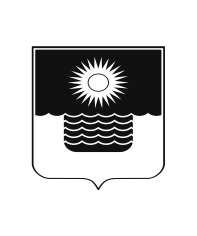 АДМИНИСТРАЦИЯ МУНИЦИПАЛЬНОГО ОБРАЗОВАНИЯГОРОД-КУРОРТ ГЕЛЕНДЖИКПОСТАНОВЛЕНИЕот 29 сентября 2022 года 	                    		                 		 № 2140г. ГеленджикО перемещении (демонтаже) временного сооружения,размещенного по ул. Революционной (вблизи дома №6а) в г. Геленджике с нарушением порядка предоставления и (или) использования земельных участков, установленного законодательством Российской ФедерацииВ соответствии со статьями 209, 304 Гражданского кодекса Российской Федерации, статьей 60 Земельного кодекса Российской Федерации, статьями                7, 16, 37 Федерального закона от 6 октября 2003 года №131-ФЗ «Об общих принципах организации местного самоуправления в Российской Федерации»                 (в редакции Федерального закона от 30 декабря 2021 года №492-ФЗ), статьями                 8, 38, 72 Устава муниципального образования город-курорт Геленджик, постановлением администрации муниципального образования город-курорт Геленджик от 21 марта 2016 года №922 «О межведомственной комиссии по предотвращению и пресечению самовольного строительства и самовольного занятия земельных участков на территории муниципального образования город-курорт Геленджик при администрации муниципального образования город-курорт Геленджик» (в редакции постановления администрации муниципального образования город-курорт Геленджик от 8 октября 2021 года №2025), постановлением администрации муниципального образования город-курорт Геленджик от 24 августа 2018 года №2638 «Об утверждении Порядка обращения с временными сооружениями, размещенными на территории муниципального образования город-курорт Геленджик с нарушением порядка предоставления и (или) использования земельных участков, установленного законодательством Российской Федерации» (в редакции постановления администрации муниципального образования город-курорт Геленджик от           15 апреля 2021 года №676), п о с т а н о в л я ю: 1. Произвести перемещение (демонтаж) временного сооружения, размещенного на территории муниципального образования город-курорт Геленджик с нарушением порядка предоставления и (или) использования земельных участков, установленного законодательством Российской Федерации, – деревянного сооружения, установленного по ул. Революционной (вблизи дома №6а) в г. Геленджике (далее – самовольно размещенное временное сооружение), в соответствии с протоколом (решением) заседания межведомственной комиссии по предотвращению и пресечению самовольного строительства и самовольного занятия земельных участков на территории муниципального образования город-курорт Геленджик при администрации муниципального образования город-курорт Геленджик от 26 августа 2022 года №1, на специально отведенное место хранения перемещенных самовольно размещенных временных сооружений.2. Управлению муниципального земельного контроля администрации муниципального образования город-курорт Геленджик (Анашкин) обеспечить размещение непосредственно на самовольно размещенном временном сооружении уведомления о перемещении (демонтаже) самовольно размещенного временного сооружения в установленном порядке. 3. Управлению муниципального земельного контроля администрации муниципального образования город-курорт Геленджик совместно с отделом по муниципальным закупкам администрации муниципального образования город-курорт Геленджик (Честюнина) обеспечить выполнение необходимых мероприятий по определению подрядчиков (исполнителей) по перемещению (демонтажу) самовольно размещенного временного сооружения, указанного в пункте 1 настоящего постановления, и ответственному хранению в специально отведенном месте хранения перемещенных самовольно размещенных временных сооружений в соответствии с требованиями Федерального закона от 5 апреля  2013 года №44-ФЗ «О контрактной системе в сфере закупок товаров, работ, услуг для обеспечения государственных и муниципальных нужд» и оформление соответствующих документов в установленном порядке.4. Опубликовать настоящее постановление в печатном средстве массовой информации «Официальный вестник органов местного самоуправления муниципального образования город-курорт Геленджик» и разместить на официальном сайте администрации муниципального образования город-курорт Геленджик в информационно-телекоммуникационной сети «Интернет» (www.gelendzhik.org).5. Контроль за выполнением настоящего постановления возложить на заместителя главы муниципального образования город-курорт Геленджик                Грачева А.А.6. Постановление вступает в силу со дня его подписания.М.П. Рыбалкина, исполняющий обязанностиглавы муниципального образования город-курорт Геленджик						        